M2 Beispiel          Klagepsalmen gestalten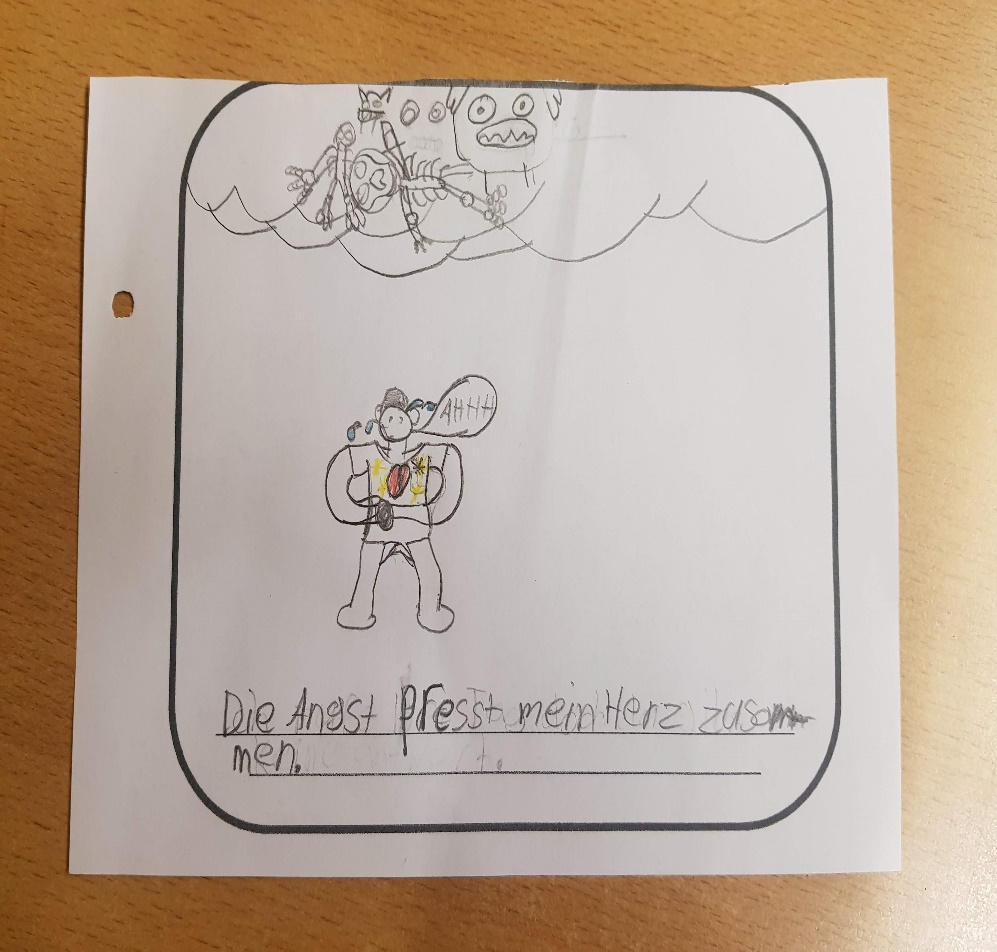 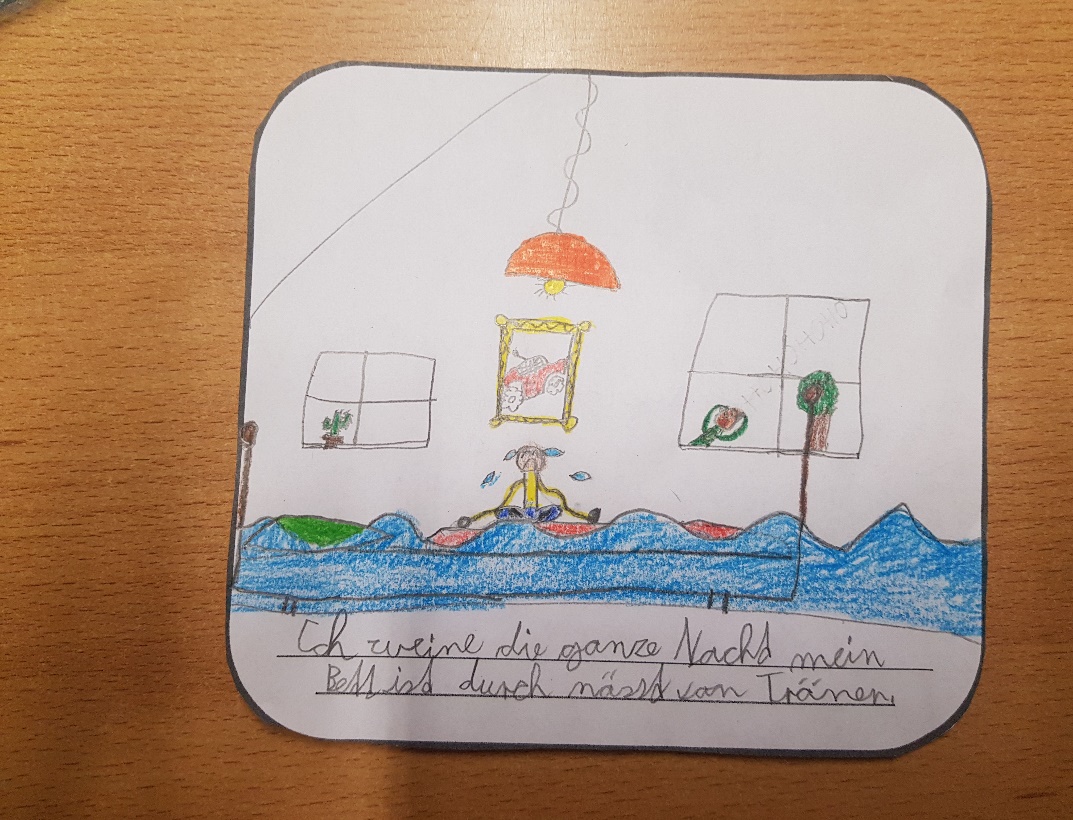 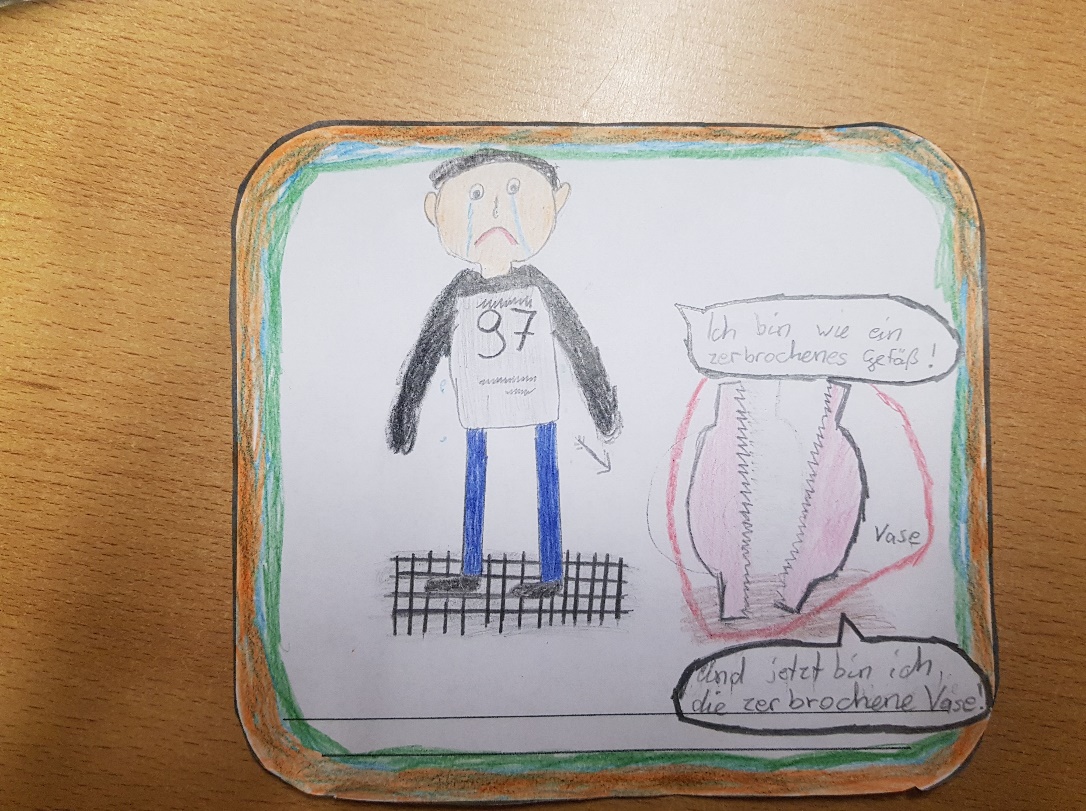 